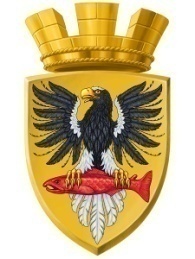                           Р О С С И Й С К А Я   Ф Е Д Е Р А Ц И ЯКАМЧАТСКИЙ КРАЙП О С Т А Н О В Л Е Н И ЕАДМИНИСТРАЦИИ ЕЛИЗОВСКОГО ГОРОДСКОГО ПОСЕЛЕНИЯот      01. 06.  2017					№   555   -п             г. ЕлизовоВо исполнение требований   Градостроительного и Земельного кодексов  Российской Федерации, в соответствии со ст.14 Федерального закона от 06.10.2003 № 131-ФЗ «Об общих принципах организации местного самоуправления в Российской Федерации»,  руководствуясь ст.ст. 7,31 Устава Елизовского городского поселения, Положением о градостроительной деятельности в Елизовском городском поселении, утвержденным  решением Собрания депутатов Елизовского городского поселения от 14.06.2007  № 222, Положением о планировке территории Елизовского городского поселения, утвержденным решением Собрания депутатов Елизовского городского поселения от 14.06.2007 № 223, согласно постановлению администрации Елизовского городского поселения от 31.08.2015 № 604-п «Об  утверждении деления на кварталы территорий в границах микрорайонов Елизовского городского поселения», на основании заявления  Вахневой В.М.ПОСТАНОВЛЯЮ:1. Приступить к подготовке документации по планировке и межеванию на часть территории кадастрового квартала 41:05:0101005 в границах застройки жилого квартала  № 14 микрорайона Аэропорт Елизовского городского поселения, согласно приложению. 	2. Установить, что предложения физических и юридических лиц о порядке, содержании и сроках подготовки документации по планировке и межеванию территории, указанной в п.1 настоящего постановления, принимаются Управлением архитектуры и градостроительства администрации Елизовского городского поселения в течение месяца со дня опубликования настоящего постановления  по адресу: г. Елизово,                 ул. В. Кручины, 20, каб. 23, тел. 73016.	3. Управлению архитектуры и градостроительства администрации Елизовского городского поселения  приостановить образование и предоставление земельных участков на период разработки и утверждения документации по планировке и межеванию территории, указанной в  п.1 настоящего постановления. 4. Управлению делами администрации Елизовского городского поселения    разместить  настоящее постановление в информационно - телекоммуникационной сети «Интернет» на официальном сайте  администрации Елизовского городского поселения.5.   Срок действия данного постановления 1 год. 	7.	Контроль за исполнением настоящего постановления возложить на руководителя Управления архитектуры и градостроительства  администрации  Елизовского городского поселения.Глава администрации Елизовского городского поселения                                                Д.Б. ЩипицынО подготовке документации попланировке и межеванию на часть территории кадастрового квартала 41:05:0101005 в границах застройки жилого квартала   № 14 микрорайона Аэропорт Елизовского городского поселения          6.    Постановление администрации Елизовского городского поселения от  31. 01. 2017  № 68 -п  «О подготовке документации по планировке и межеванию на часть территории кадастрового квартала 41:05:0101005 в границах застройки жилых кварталов  № 11 и № 13 микрорайона Аэропорт Елизовского городского поселения» - считать утратившим силу.